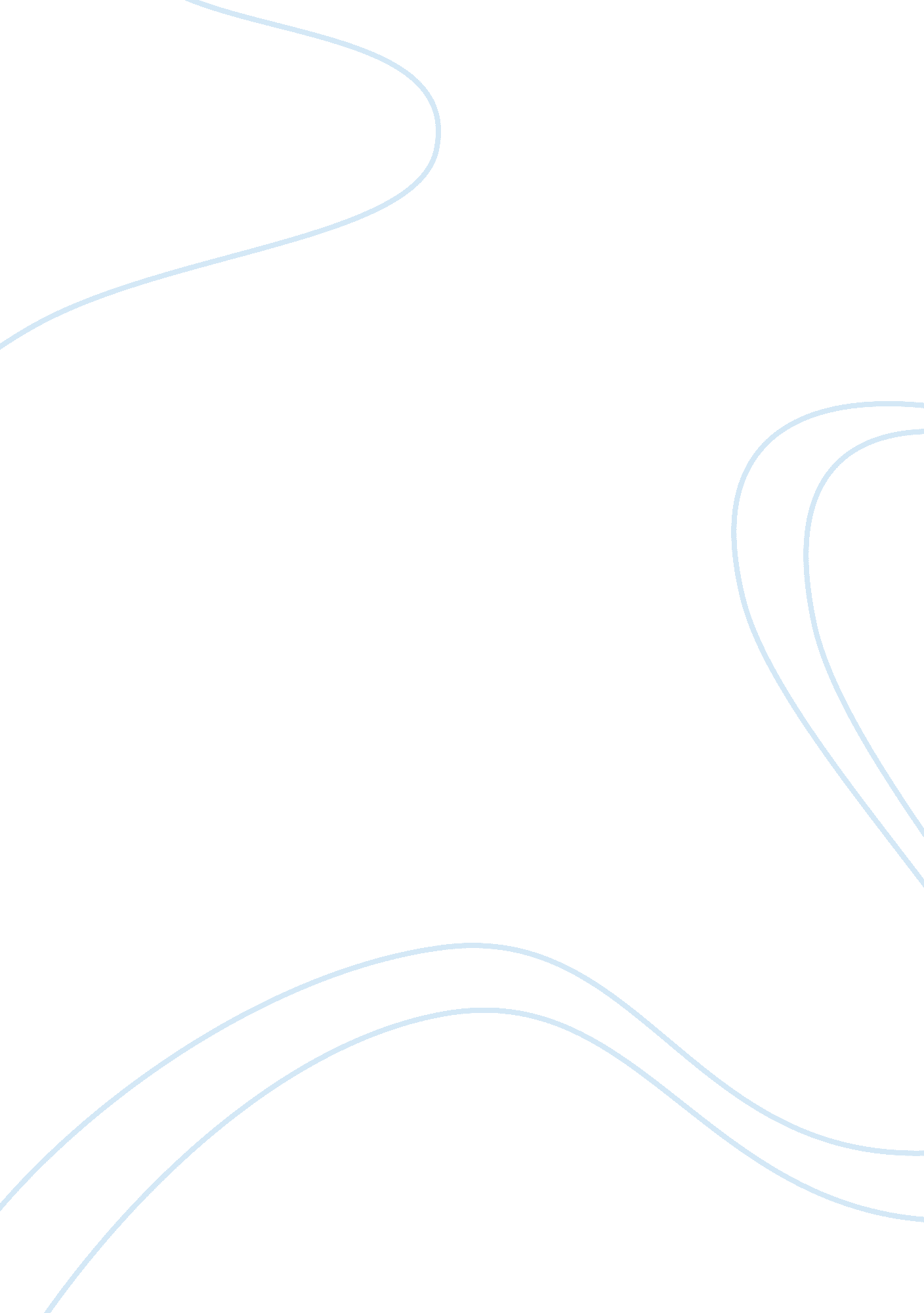 ”the fault in our stars” by john green essay sampleLife, Friendship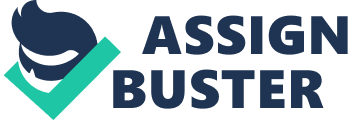 The Fault in our stars Novel, written by John Green is one of the best-selling editions published in 2012 by New York Time. This story is a work of fiction. Hazel and Gus live in Indiana USA their lives like any normal person. However some people say they have not been born under a lucky star and their world is unfair. Maybe, you’ll ask yourself, who is Hazel? Who is Gus? Hazel and Gus are teenagers with cancer. Hazel is in a paralyzing depression. While Gus is afraid to oblivion.. The novel The Fault in our stars is story the best-seller # 1 by John Green. A story that explores how exquisite, unexpected sad and tragic, but also invites you to develop your ability to dream, even in the most difficult moments the characters invite us to persist in adversity. Despite being in treatments to cancer. The characters, Gus and Hazel explore life in a fun and exciting, it really is important to them is alive and feel love each other. Hazel is seventeen years old, she’s tired of going through treatment, she feels depressed, so her doctor recommended to her attend a weekly support. Hazel decides to indulge her mom to attend a support group for people with cancer. “ My mom believed I required treatment, so she took me to see my Regular Doctor Jim, who agreed that I was veritably swimming a paralyzing and totally clinical depression.” (74) The author describe how Hazel’s mom is worried about how her daughter suffers of cancer for this reason, her mom got professional support. She wants Hazel makes friends in the support group. She knows her daughter will get feel better. Furthermore, Hazel’s mom is always prepared to continue fighting for the happiness of her daughter. “ Everyone figured I was finished, but my Cancer Doctor Maria managed to get some of the fluid out of my lungs, and shortly thereafter the antibiotics they’d given me for the pneumonia kicked in. admittedly, my Cancer Miracle had only resulted in a bit of purchased time. But when telling me Augustus Waters, he painted me the rosiest possible picture, embellishing the or the miracle.” (307). the author emphasizes the true love is born form hard times. Hazel is in the hospital, she share to everyone her attitude optimistic and brave even though her health is not good. Hazel has conflict with her illness. In one occasion, she felt headache, it was caused by poor oxygenation by her lungs. She had to get back to hospital. “ The Dr. Maria said this morning that she remains optimistic, she told me no tumor growth, no new tumors. People talk about the courage of cancer patients, and I do not deny I have courage.” (447) the author emphasizes and shows the fortress in Hazel. Although she knows that her cancer disease is progressive, it is always with an optimistic attitude. She knows that cancer is part of her life and she is aware that one day she will die, but that does not prevent her waking up every morning with illusion and desire to LIVE. She wants to transform their few or many days of life, fighting for her happiness. Hazel’s friend is afraid to oblivion, because Gus wants everyone to remember who was after his death, but he knows the time is a friend of oblivion, and only those heroes are remembered over the years. “ I paused a second, trying to figure out if my response should be calibrated to please Gus or his parents, “ most people are really nice In the Support Group that’s exactly what we found with families, when we were in the thick treatment, everybody was so kind, the important it is strong in the darkest days the Lord puts the best people into our lives.” I said.” (326) the author show how important is the support of family and friends Nevertheless the author emphasizes unconditional love of parents towards their children. They will understand that life is goes on. In this story the characters have an internal conflict about their disease cancer, however in author John Green did an excellent job with this story full of emotions of all kinds. He manages to convey a positive and supportive message. The most important, the characters help each other, also their family give them unconditional love. It is a story of strength, struggle and love. This story is so real and authentic that shows us the true value of life and encourages us to move forward with a positive attitude. 